  ПРЕДСЕДАТЕЛЬ СОВЕТА   ДЕПУТАТОВ МУНИЦИПАЛЬНОГО ОБРАЗОВАНИЯ «ВОТКИНСКИЙ РАЙОН»«ВОТКА ЁРОС»МУНИЦИПАЛ КЫЛДЫТЭТЫСЬ ДЕПУТАТЪЁСЛЭН КЕНЕШСЫЛЭН ТÖРОЕЗРАСПОРЯЖЕНИЕ«12»  января    2021  года                                                                             №01-1г. Воткинск Об утверждении Порядка уведомления муниципальными служащими Совета депутатов  муниципального образования «Воткинский район», замещающими должности муниципальной службы в Совете депутатов муниципального образования «Воткинский район», представителя нанимателя о намерении выполнять иную оплачиваемую работуВ соответствии Федеральным законом от 02.03.2007 года № 25-ФЗ «О муниципальной службе в Российской Федерации», распоряжением Руководителя Администрации Главы и Правительства Удмуртской Республики от 01.04.2019г.№ 22 «О порядке уведомления государственными гражданскими служащими Удмуртской Республики, замещающими должности государственной гражданской службы Удмуртской республики в Администрации Главы и Правительства Удмуртской Республики, представителя нанимателя о намерении выполнять иную оплачиваемую работу»1. Утвердить прилагаемый Порядок уведомления муниципальными служащими Совета депутатов муниципального образования «Воткинский район», замещающими должности муниципальной службы в Совет депутатов муниципального образования «Воткинский район», представителя нанимателя о намерении выполнять иную оплачиваемую работу.2. Распоряжение Совета депутатов  муниципального образования «Воткинский район» от 01.11.2012г. №68 «О порядке уведомления муниципальными служащими Совета депутатов муниципального образования «Воткинский район» представителя нанимателя о намерении выполнять иную оплачиваемую работу и его рассмотрения в органах местного самоуправления муниципального образования «Воткинский район» признать утратившим силу.3. Разместить настоящее распоряжение на официальном сайте муниципального образования «Воткинский район» в информационно-телекоммуникационной сети «Интернет». Председатель Совета депутатов муниципального  образования «Воткинский район»						                    М.А.НазаровУТВЕРЖДЕНраспоряжением Совета депутатовмуниципального образования«Воткинский район»от «___»_________2021 года №____ПОРЯДОКуведомления муниципальными служащими Совета депутатов  муниципального образования «Воткинский район», замещающими должности муниципальной службы в Совета депутатов муниципального образования «Воткинский район», представителя нанимателя о намерении выполнять иную оплачиваемую работу1. Настоящий Порядок уведомления муниципальными служащими Совета депутатов  муниципального образования «Воткинский район», замещающими должности муниципальной службы в  Совете  депутатов  муниципального образования «Воткинский район» (далее – муниципальные служащие), представителя нанимателя – Председателя Совета депутатов муниципального образования «Воткинский район» о намерении выполнять иную оплачиваемую работу (далее – Порядок) устанавливает процедуру уведомления муниципальными служащими о намерении выполнять иную оплачиваемую работу в целях предотвращения возникновения конфликта интересов на муниципальной службе в Совете депутатов муниципального образования «Воткинский район» и установления процедуры уведомления о предстоящем выполнении иной оплачиваемой работы.2. Муниципальный служащий письменно уведомляет  Председателя Совета депутатов   муниципального образования о намерении выполнять иную оплачиваемую работу до начала ее выполнения.Вновь назначенные муниципальные служащие, осуществляющие иную оплачиваемую работу, - письменно уведомляют представителя нанимателя в день назначения на должность  муниципальной службы в  Совете депутатов  муниципального образования «Воткинский район». 3. Муниципальный служащий направляет уведомление о намерении выполнять иную оплачиваемую работу по форме согласно приложению 1 к настоящему Порядку  в отдел по обеспечению деятельности представительного органа и взаимодействию с муниципальными образованиями   Администрации    муниципального образования «Воткинский район».4. В уведомлении, предусмотренном пунктом 3 настоящего Положения, муниципальный служащий указывает:1) наименование организации (фамилия, имя, отчество физического лица, в том числе индивидуального предпринимателя), в которой (у которого) предполагается выполнение муниципальным служащим иной оплачиваемой работы;2) сведения о предстоящем виде деятельности, краткое описание характера иной оплачиваемой работы, основные должностные обязанности.  5. Регистрация уведомления осуществляется сотрудником  отдела по обеспечению деятельности представительного органа и взаимодействию с муниципальными образованиями   в день поступления в журнале регистрации уведомлений о намерении выполнять иную оплачиваемую работу (далее – Журнал), составленном по форме согласно приложению 2 к настоящему Порядку. Журнал должен быть прошит и пронумерован, а также заверен оттиском протокольной печати  Совета депутатов  муниципального образования «Воткинский район». На уведомлении указывается дата и номер его регистрации, фамилия, инициалы и должность лица, зарегистрировавшего уведомление.Копия зарегистрированного уведомления выдается муниципальному служащему под роспись в день регистрации уведомления.6. Уведомление в течение 3 рабочих дней с момента его регистрации направляется  на рассмотрение  Председателя Совета депутатов муниципального образования.7. Председатель  Совета депутатов муниципального образования, рассмотрев уведомление, возвращает его в отдел по обеспечению деятельности представительного органа и взаимодействию с муниципальными образованиями. Начальник отдела  фиксирует результаты рассмотрения уведомления Председателя Совета  депутатов муниципального образования в Журнале и приобщает к личному делу муниципального служащего.8. В случае изменения условий и обстоятельств, связанных с выполнением иной оплачиваемой работы, указанных в пункте 4 настоящего Порядка, муниципальный служащий уведомляет об этом Председателя Совета депутатов  муниципального образования, в соответствии с настоящим Порядком. Подача и рассмотрение соответствующего уведомления осуществляется в соответствии с настоящим Порядком._____________________Приложение 1к  Порядку уведомления муниципальными служащими Совета депутатов муниципального образования «Воткинский район», замещающими должности муниципальной службы в Совете депутатов муниципального образования «Воткинский район», представителя нанимателя о намерении выполнять иную оплачиваемую работу Председатель  Совета депутатов  муниципального образования«Воткинский район» М.А.Назаров ______________________________________________________		                   (наименование должности муниципальной ______________________________________________________службы, Ф.И.О)Уведомлениео намерении выполнять иную оплачиваемую работуВ соответствии с частью 2 статьи 11 Федерального закона от 02.03.2007 года № 25-ФЗ «О муниципальной службе Российской Федерации»Я, ________________________________________________________________(Ф.И.О)замещающий(ая) должность муниципальной службы в  Совета депутатов  муниципального образования «Воткинский район» __________________________________________________________________,(наименование замещаемой должности, структурного подразделения)намерен(а) выполнять с «_______» _____________________20____года в течение ____________________________________________оплачиваемую деятельность: ____________________________________________________________________________,(указать вид деятельности: педагогическая, научная, творческая или иная деятельность)по ___________________________________________________________________________(трудовому договору, гражданско-правовому договору, авторскому договору и т.п.)в _____________________________________________________________________________(полное наименование и адрес организаций, где осуществляется иная оплачиваемая работа, Ф.И.О лица, в том числе индивидуального предпринимателя, у которого предполагается выполнение муниципальным служащим иной оплачиваемо работы)
Работа________________________________________________________________________________________________________________________________________(указать характер выполняемой работы, например, «по проведению лекций» и т.д., основные должностные обязанности)будет выполняться в неслужебное время.Выполнение указанной работы не повлечет за собой конфликт интересов.При выполнении указанной работы обязуюсь соблюдать требования, предусмотренные статьями 12- 14.2 Федерального закона от 02.03.2007г. года 
№ 25-ФЗ «О муниципальной службе Российской Федерации».Регистрационный номер в журнале регистрации уведомлений _____________Дата регистрации уведомления «______»_________20___года__________________________________________________________________(фамилия, инициалы и должность лица, зарегистрировавшего уведомление)__________________Приложение 2к  Порядку уведомления муниципальными служащими  Совета депутатов муниципального образования «Воткинский район», замещающими должности муниципальной службы в Совете депутатам муниципального образования «Воткинский район», представителя нанимателя о намерении выполнять иную оплачиваемую работу ЖУРНАЛрегистрации уведомлений о намерении выполнять иную оплачиваемую работу __________________________№п/пДата регистрации уведомленияФ.И.О., должность муниципального служащего, представившего уведомлениеСведения об иной оплачиваемой работеФ.И.О. и подпись лица, принявшего уведомление Дата рассмотрения уведомления представителем нанимателя123456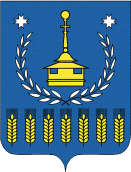 